FICHE PROFESSEURÉcrire une carte postaleLIENS ET INFORMATIONSLa Réunion est à la fois une région et un département français. Elle fait partie des DROM-COM (départements, régions et collectivités d’Outre-Mer). C’est une île volcanique qui se situe dans l’Océan Indien, au large de Madagascar (au sud-est du continent africain). Du fait de sa position géographique, il y fait chaud l’hiver. Elle est réputée pour son tourisme vert, favorisé par une nature d’exception : plages, montage, falaises, cascades, volcans…Elle présente une population aux origines variées (européenne, indienne, africaine, chinoise…). On y parle français (bien sûr !) mais aussi créole réunionnais.Informations supplémentaires sur http://www.france.fr/entreprendre-et-reussir-en-france/la-reunion-lile-intense.html Les vacances de février sont également appelés « les vacances d’hiver ». Tous les élèves ont 2 semaines.Les vacances d’été, les deux mois de juillet et août, sont appelés « les grandes vacances ». Fiches pédagogiques complémentaires sur FranskSprog :Météo : http://www.fransksprog.dk/meteo_et_francophonie/ Sports : http://www.fransksprog.dk/les_sports/ JE COMPRENDS UNE CARTE POSTALEEn petits groupes ou individuellement, les élèves cherchent sur Internet des informations sur La Réunion. Ils doivent principalement trouver que c’est une île de l’Océan Indien et qu’il s’agit d’une région et un département français.JE M’ENTRAÎNE À ÉCRIRE UNE CARTE POSTALE Faire noter que « salut » s’utilise pour dire bonjour et au revoir. Faire remarquer la présence du « le » devant une date précise. J’ÉCRIS UNE CARTE POSTALE Travail individuel. Chaque élève imagine des vacances. Il choisit le lieu où il se trouve en vacances, pour combien de temps ou à quelle date il revient au Danemark, quel temps il fait, quelles sont ses activités quotidiennes ou préférées là-bas. Il trouve quelques adjectifs pour décrire la situation, la nourriture, ses activités, la météo…  Niveau / classeA1  /  5.-8.kl.A1  /  5.-8.kl.ThèmeVacances, correspondance, la France d’Outre-MerVacances, correspondance, la France d’Outre-MerDocument ressourceCarte postaleCarte postaleObjectifsÀ l’écrit :Savoir-faire – FærdighedsmålRédiger une carte postaleSavoirs – VidensmålLes formules de politesse  d’une carte postale (saluer, prendre congé)Donner une dateRédiger une adresseObjectifsCulture et société : une île française : la RéunionDurée2x45min 2x45min 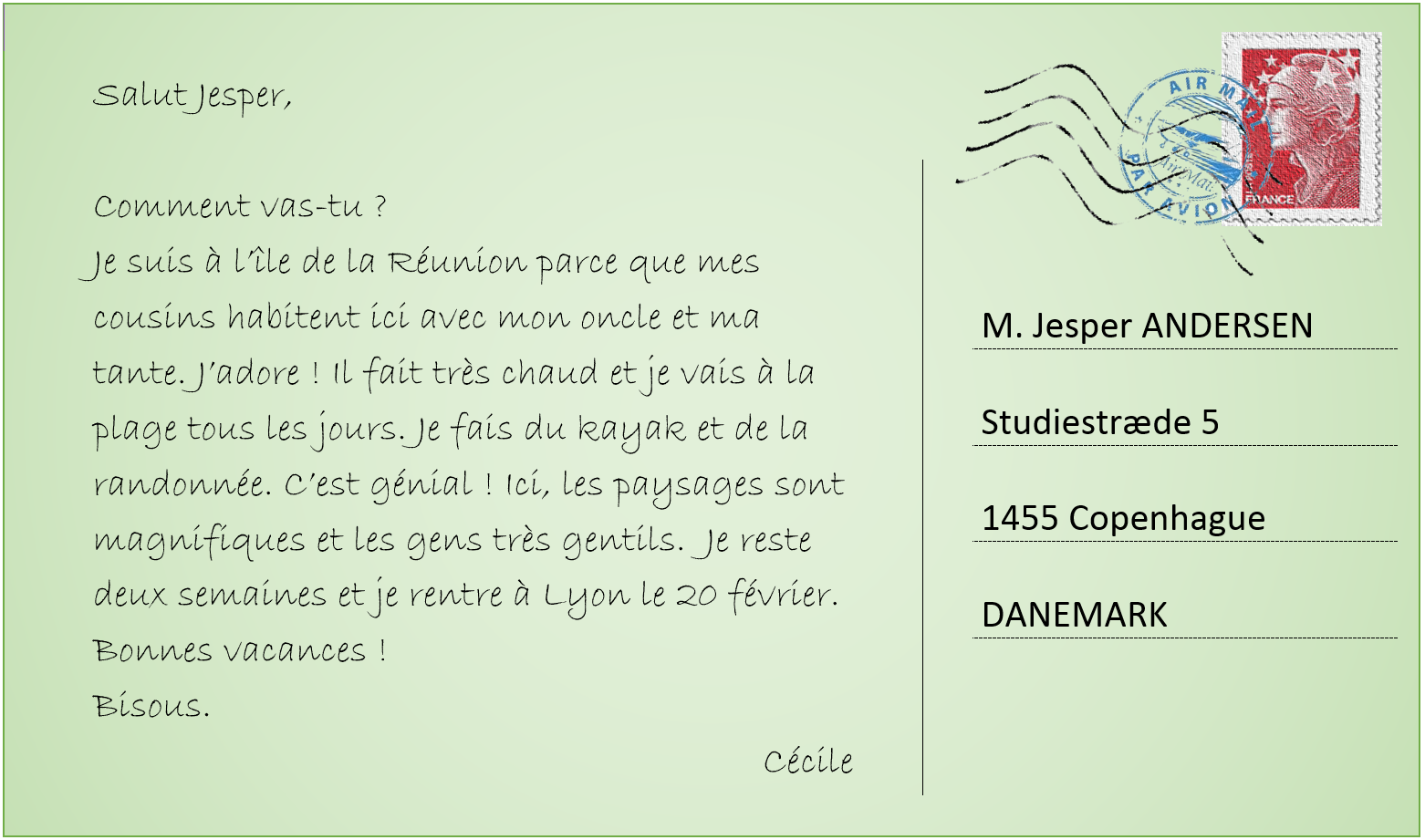 Regarde le document et coche la ou les bonne(s) réponse(s).Le document est …:  une lettre	une carte postale 	une posteÀ qui écrit Cécile ?  à son oncle et sa tante	à Lyon 		à JesperLa Réunion est … :  une région française	un pays 		une villeQuelles sont les activités de Cécile ?  le kayak	le surf 		 la randonnée Cécile est à la Réunion pendant … :  5 jours	14 jours 		20 joursElle passe des vacances … :  très bonnes		 mauvaises 		 ennuyantesFais une recherche sur La Réunion et note les informations principales.Commencer et terminer une carte postale.Classe les formules de politesse de début et de fin dans la/les bonne(s) colonne(s) : Bonjour à tous ! - Je t’embrasse. - Bisous. - Salut ! - A bientôt. - Grosses bises. - Coucou ! - Cher… .Repérer les informations dans une adresse.Observe les trois adresses suivantes et note les informations dans les trois formulaires.Donner une date.Observe et complète.(20 février)  Je rentre le 20 février.  (2 janvier) Je pars le 2 janvier. (13 août)  Je reviens  le 13 août. Tu es en vacances et tu envoies une carte postale à ton/ta correspondant(e) français(e). Tu lui parles du temps, de tes activités et tu lui donnes ta date de retour.Pour t’aider, complète les informations nécessaires pour ta carte postale :Formules de début : Bonjour, Salut, Coucou, Chère Cécile…Formule de fin : Salut, Au revoir, A bientôt, Bises, Ciao…